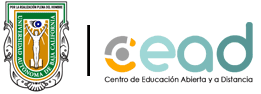 Universidad Autónoma de Baja CaliforniaCentro de Educación Abierta y a DistanciaPlantillas simplificada para el diseño instruccional de cursos en línea durante el Plan de Continuidad AcadémicaAsignatura: Diseñador(es):  Sección 1. Descripción general del curso.Nombre de la Asignatura: Nivel académico: Clave: Programa Educativo: Vigencia de la unidad de Aprendizaje:  Créditos y total de horas:  Carácter de la asignatura: ► ¿Qué aprenderá el estudiante durante el curso?Competencia general:Propósito general:.► ¿Cómo aprenderá el estudiante? Estrategia general de aprendizaje:► ¿Cómo sabrá que lo aprendió?Evidencias de desempeño:Criterios de evaluación:► Contenido de las Unidades del cursoUnidad I. Competencia: Contenidos:1.1. 1.2. 1.3. ► Diseño del curso simplificado (versión de contingencia):Elaborado por: ► Fecha de elaboración:Agosto del 2020. Sección 2. Plan de actividades.Top of FormSemana 1Actividad: Encuadre del curso.Fecha: Bottom of FormTop of FormUnidad 1. (Título de la unidad)Semana 2. Actividad No.   :Fecha: Valor:  Sección 3. Descripción de la actividad de la meta.EncuadreSemana 1: ► Actividad de aprendizaje:Carácter de la actividad:Fecha:► Valor de la actividad: UNIDAD 1. (Título de la unidad)Semana 2: ► Actividad de aprendizajeCarácter de la actividad: (individual o colaborativa)(Describir qué debe hacer el estudiante, agregar acceso a recursos, indicar medio de entrega, día y hora de sesiones de clases o entrega de trabajos, etc).Fecha: (indicar fecha y hora en que se va a llevar a cabo alguna sesión, o fecha y hora límite de entrega de la actividad)► Valor de la actividad:  (En esta sección hay que indicar criterios de evaluación de  la actividad y/o la calificación o porcentaje de la calificación final, o cualquier otra información que permita al estudiante saber cómo se evaluara lo que está realizando )IMPORTANTE:Si desea conocer a detalle el modelo instruccional para cursos semipresenciales y a distancia que debe desarrollarse para registrar unidades de aprendizaje formalmente en estas modalidades, visite la página:

http://cead.mxl.uabc.mx/servicios/academicos/modelo-instruccional 

También pude consultar los Lineamientos y procedimientos para el diseño, preparación, registro, operación y seguimiento de cursos en modalidades semipresencial y/o a distancia:

http://cead.mxl.uabc.mx/servicios/academicos/impartir-cursos-semis-distancia Visite nuestra página con infografías, presentaciones y grabaciones con recomendaciones para el diseño y conducción de cursos en líneahttp://cead.mxl.uabc.mx/mas/plan-de-continuidad-academica/docentes/infografiasRecomendaciones de diseño de cursos en línea durante la contingencia https://bit.ly/gly_dclRecomendaciones de conducción de cursos en línea https://bit.ly/gly_cclEjemplos de diseños instruccionales simplificadosEjemplos de diseños instruccionales simplificadosEjemplos de diseños instruccionales simplificadosEjemplos de diseños instruccionales simplificadosCurso de licenciatura ejemplo 1Curso de licenciatura ejemplo 2Curso de licenciatura ejemplo 2Curso de posgrado ejemplo 1Acceso a los archivos: Posicione el cursor sobre el ícono de Word y haga doble clic.Acceso a los archivos: Posicione el cursor sobre el ícono de Word y haga doble clic.Acceso a los archivos: Posicione el cursor sobre el ícono de Word y haga doble clic.Acceso a los archivos: Posicione el cursor sobre el ícono de Word y haga doble clic.